Pielikumslikumprojekta "Grozījumi Bāriņtiesu likumā"sākotnējās ietekmes novērtējuma ziņojumam (anotācijai)Nostiprinājuma lūguma apliecināšana bāriņtiesā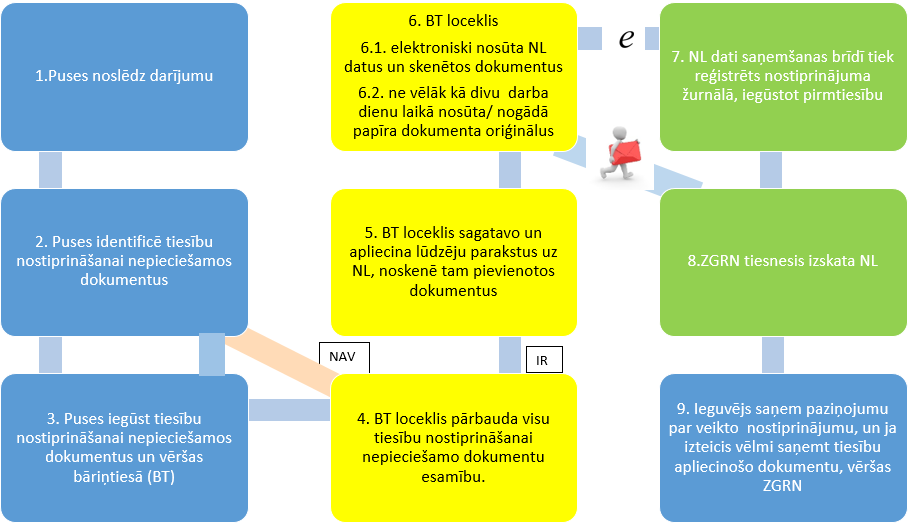 Terminu skaidrojumi:BT – bāriņtiesaNL – nostiprinājuma lūgumsZGRN – zemesgrāmatu nodaļaIesniedzējs:tieslietu ministrs 														Dzintars RasnačsMiļevska 67036813Kristine.Milevska@tm.gov.lv